Задания для дистанционного обучения по английскому языку на 24.04.2020г.____________________________________________________________Преподаватель: Бондарева Е.А.Почта: elen.bondarevva@yandex.ru__________________________________________________________________Здравствуйте, уважаемые обучающиеся, как Вы знаете на время сложной эпидемиологической обстановки, наш техникум перешел на дистанционное обучение,  в связи с этим отправляю Вам задания для самостоятельного изучения.Порядок выполнения:Задания выполняются в рабочей тетради обучающегося.На период дистанционного обучения выполненную работу необходимо отправить на электронную почту: Elen.bondarevva@yandex.ruПрактическое занятие по теме: Writing a letter to a friend.Цель: формирование навыка написания письма.Do you like to write letters? Do you like to get letters? Can you write address on letters and cards? 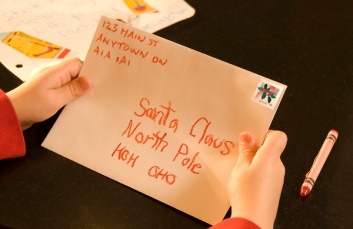 Today we are going to work with letters. We will get to know how right to write address and will read and translate letter. Задание № 1. Изучи теоретический материал. A good letter should consist of:Greeting (Dear John, Dear Mum)Introduction: Paragraph 1 reasons for writingMain body: Paragraphs 2, 3 development of the subjectConclusion: Final paragraph we sum up what we talked about beforeAn appropriate ending (Yours/ Best wishes, + your first name)A letter–  письмоTo consist of – состоять изA reason – причинаSincerely yours,Yours sincerely,                   Искренне ваш,Sincerely,Yours,Faithfully yours,	С уважением,Faithfully,Задание № 2. Read and translate the letter.Dear Laura,My name is Sandra Jones and I’m fourteen years old. I’m a student and I live in Sydney, Australia. I’m tall and slim with long, curly, red hair and green eyes.There four of us in my family. My parents, Greg and Tara, my brother, Kenny, aged twelve, and, of course, me. My father is a vet and my mother is a lawyer. We live in a large house in the city centre.I love playing the piano and riding my horse. I hate cleaning my room or playing computer games.Well, that’s all about me. Write back and tell me about yourself.Best wishes,
Sandra.HomeworkЗадание № 1. Write a letter to your pen friend. Use the plan below. Dear + (your friend’s first name), IntroductionParagraph 1: Who are you?How old are you?What is your occupation?Where do you live?What do you look like?Main BodyParagraph 2: How many members are there in your family?Who are they?How old are they?What does your father/mother do?Where do you live?Paragraph 3: What do you like doing?What do you hate doing?ConclusionParagraph 4: Ask your pen-friend to write back.Best wishes/Love,(your first name).P.S. Не забываем указывать в теме письма ФИО и № группы. I wish you good luck. The lesson is over. Good bye!